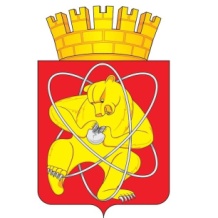 Городской округ«Закрытое административно – территориальное образование  Железногорск Красноярского края»АДМИНИСТРАЦИЯ ЗАТО г. ЖЕЛЕЗНОГОРСКПОСТАНОВЛЕНИЕ     13.10.2020                                                                                                                                     1923г. ЖелезногорскО внесении изменений в постановление Администрации ЗАТО г. Железногорск от 20.11.2019 № 2373 «Об утверждении Перечня муниципального имущества, входящего в состав Муниципальной казны ЗАТО Железногорск, и свободного от прав третьих лиц (за исключением имущественных прав некоммерческих организаций), которое может быть предоставлено социально ориентированным некоммерческим организациям во владение и (или) пользование на долгосрочной основе»В соответствии Федеральным законом от 12.01.1996 № 7-ФЗ «О некоммерческих организациях», Уставом городского округа ЗАТО Железногорск, Решением Совета депутатов ЗАТО Железногорск от 07.07.2016 №10-43Р «Об утверждении Порядка формирования, ведения, обязательного опубликования перечня муниципального имущества, входящего в состав муниципальной казны ЗАТО г. Железногорск, свободного от прав третьих лиц (за исключением имущественных прав некоммерческих организаций), которое может быть предоставлено социально ориентированным некоммерческим организациям во владение и (или) пользование на долгосрочной основе», ПОСТАНОВЛЯЮ:Внести изменения в постановление Администрации ЗАТО г. Железногорск от 20.11.2019 № 2373 «Об утверждении Перечня муниципального имущества, входящего в состав Муниципальной казны ЗАТО Железногорск, и свободного от прав третьих лиц (за исключением имущественных прав некоммерческих организаций), которое может быть предоставлено социально ориентированным некоммерческим организациям во владение и (или) пользование на долгосрочной основе», дополнив строкой 4 согласно приложению.2. Управлению внутреннего контроля Администрации ЗАТО г. Железногорск (Е.Н. Панченко) довести настоящее постановление до сведения населения через газету «Город и горожане».3. Отделу общественных связей Администрации ЗАТО г. Железногорск (И.С. Архипова) разместить настоящее постановление на официальном сайте городского округа «Закрытое административно-территориальное образование Железногорск Красноярского края» в информационно-телекоммуникационной сети «Интернет».4. Контроль над исполнением настоящего постановления возложить на  первого заместителя Главы ЗАТО г. Железногорск по жилищно-коммунальному хозяйству А.А. Сергейкина.5. Настоящее постановление вступает в силу после его официального опубликования.Глава ЗАТО г. Железногорск							И.Г. КуксинПриложениек постановлению Администрации ЗАТО г. Железногорск от ___.___.2020 № _______ПЕРЕЧЕНЬ муниципального имущества, входящего в состав Муниципальной казны ЗАТО Железногорск,и свободного от прав третьих лиц (за исключением имущественных прав некоммерческих организаций),которое может быть предоставлено социально ориентированным некоммерческим организациям во владение и (или) пользованиена долгосрочной основе№ ппНаименование объектаПлощадь объекта кв.м.Адрес объектаНомер этажа, описание местоположения объекта в пределах этажа или в пределах зданияГод ввода объекта в эксплуатациюСведения об ограничениях(обременениях)Вид ограничения (обременения)Содержание ограничения (обременения)Срок действия ограничения (обременения)Сведения о лицах (если имеются) в пользу которых установлено ограничение12345678910114Нежилое здание с кадастровым номером 24:58:0000000:35341124,4Российская Федерация Красноярский край, ЗАТО Железногорск, г. Железногорск, ул. Комсомольская, зд.25АНежилое здание состоящее из двух этажей и подвала1960Не зарегистрировано----